РОССИЙСКАЯ ФЕДЕРАЦИЯИРКУТСКАЯ ОБЛАСТЬУСТЬ-КУТСКОЕ МУНИЦИПАЛЬНОЕ ОБРАЗОВАНИЕАДМИНИСТРАЦИЯ ПОДЫМАХИНСКОГОСЕЛЬСКОГО ПОСЕЛЕНИЯПОСТАНОВЛЕНИЕОт 11.10.2019г № 84-п            Об организации сбора и определении места первичного сбора и  размещения отработанных ртутьсодержащих лампна территории Подымахинского сельского поселения	В целях обеспечения экологического благополучия населения    Подымахинского муниципального образования, предотвращения вредного воздействия на здоровье человека и окружающую среду, упорядочения и оптимизации процесса обращения с ртутьсодержащими отходами на территории Подымахинского сельского поселения , в соответствии с Федеральным законом от 06.10.2003 N 131-ФЗ "Об общих принципах организации местного самоуправления в Российской Федерации", Федеральным законом от 24.06.1998 N 89-ФЗ "Об отходах производства и потребления", Федеральным законом от 10.01.2002 N 7-ФЗ "Об охране окружающей среды", Постановлением Правительства Российской Федерации от 03.09.2010 N 681 "Об утверждении Правил обращения с отходами производства и потребления в части осветительных устройств, электрических ламп, ненадлежащие сбор, накопление, использование, обезвреживание, транспортирование и размещение которых может повлечь причинение вреда жизни, здоровью граждан, вреда животным, растениям и окружающей среде", руководствуясь  Уставом Подымахинского муниципального образования,  ПОСТАНОВЛЯЮ:	1. Утвердить Порядок организации сбора и определение места первичного сбора и размещения отработанных ртутьсодержащих ламп в Подымахинском   сельском поселении. согласно приложению 1 к настоящему постановлению.	2. Определить на территории    Подымахинского сельского поселения   место первичного сбора и размещения отработанных ртутьсодержащих ламп у потребителей ртутьсодержащих ламп (кроме потребителей ртутьсодержащих ламп, являющихся собственниками, нанимателями, пользователями помещений в многоквартирных домах и имеющих заключенный собственниками указанных помещений  договор оказания услуг и (или) выполнения работ по содержанию и ремонту общего имущества в таких домах) – специальный контейнер, расположенный по адресу: Иркутская область, Усть-Кутский  район, с.Подымахино , ул. Азовская,20 согласно приложению 2.	4. Рекомендовать руководителям предприятий, организаций всех форм собственности, индивидуальным предпринимателям, физическим лицам при обращении с отработанными ртутьсодержащими лампами руководствоваться Порядком, утвержденным настоящим постановлением.	5.   Разместить  настоящее постановление     на сайте администрации Подымахинского сельского поселения в сети Интернет.	6. Контроль за исполнением настоящего постановления оставляю за собой.Приложениек постановлению   от 11.10.2019г № 84-пПорядокорганизации сбора и определение места первичного сбора и размещения отработанных ртутьсодержащих ламп в Подымахинском  сельском поселении   1. Общие положения	1.1. Порядок организации сбора и определение места первичного сбора и размещения отработанных ртутьсодержащих ламп в Подымахинском сельском поселении (далее - Порядок) разработан в целях предотвращения неблагоприятного воздействия на здоровье граждан и окружающую среду отработанных ртутьсодержащих ламп путем организации их сбора.	1.2. Порядок разработан в соответствии с Федеральным законом от 24 июня 1998 года N 89-ФЗ "Об отходах производства и потребления", Постановлением Правительства Российской Федерации от 3 сентября 2010 года N 681 "Об утверждении Правил обращения с отходами производства и потребления в части осветительных устройств, электрических ламп, ненадлежащие сбор, накопление, использование, обезвреживание, транспортирование и размещение которых может повлечь причинение вреда жизни, здоровью граждан, вреда животным, растениям и окружающей среде".	1.3. Правила, установленные настоящим Порядком, являются обязательными для исполнения организациями независимо от организационно-правовых форм и форм собственности, юридических лиц и индивидуальных предпринимателей, осуществляющих свою деятельность на территории Подымахинского сельского поселения, не имеющих лицензии на осуществление деятельности по размещению и обезвреживанию отходов I - IV класса опасности, физических лиц, проживающих на территории Подымахинского сельского поселения (далее - потребители).2. Организация сбора отработанных ртутьсодержащих ламп	2.1. Сбору в соответствии с Порядком подлежат осветительные устройства и электрические лампы с ртутным заполнением и содержанием ртути не менее 0,01 процента, выведенные из эксплуатации и подлежащие утилизации.	2.2. Юридические лица и индивидуальные предприниматели, эксплуатирующие осветительные устройства и электрические лампы с ртутным заполнением, должны вести постоянный учет получаемых и отработанных ртутьсодержащих ламп.	2.3. Юридические лица или индивидуальные предприниматели, не имеющие лицензии на осуществление деятельности по размещению и обезвреживанию отходов I - IV класса опасности, осуществляют накопление отработанных ртутьсодержащих ламп.	2.4. Потребители - физические лица не вправе осуществлять временное хранение (накопление) отработанных ртутьсодержащих ламп.	2.5. На территории Подымахинского сельского поселения потребители - физические лица производят сдачу отработанных ртутьсодержащих ламп юридическим лицам или индивидуальным предпринимателям, принявшим на себя обязательства по организации накопления отработанных ртутьсодержащих ламп в целях их дальнейшей сдачи для утилизации, организациям, имеющим лицензии на осуществление деятельности по размещению и обезвреживанию отходов I - IV класса опасности (далее - специализированные организации). Для принятия указанных обязательств администрацией  Подымахинского сельского поселения могут заключаться соглашения о сотрудничестве между названными лицами.	2.6. Не допускается самостоятельное обезвреживание, использование, транспортирование и размещение отработанных ртутьсодержащих ламп потребителями отработанных ртутьсодержащих ламп, а также их накопление в местах, являющихся общим имуществом собственников помещений многоквартирного дома, за исключением размещения в местах первичного сбора и размещения и транспортирования до них.	2.7. Накопление отработанных ртутьсодержащих ламп должно производиться в соответствии с требованиями, установленными действующим законодательством.	2.8. Накопление отработанных ртутьсодержащих ламп производится отдельно от других видов отходов.	2.9. Хранение отработанных ртутьсодержащих ламп производится в специально выделенном для этих целей помещении, защищенном от химически агрессивных веществ, атмосферных осадков, поверхностных и грунтовых вод, в местах, исключающих повреждение тары.	2.10. Не допускается совместное хранение поврежденных и неповрежденных ртутьсодержащих ламп. Хранение поврежденных ртутьсодержащих ламп осуществляется в таре.	2.11. Юридические лица и индивидуальные предприниматели назначают в установленном порядке ответственных лиц за обращение с указанными отходами, разрабатывают инструкции по организации накопления отработанных ртутьсодержащих отходов применительно к конкретным условиям.	2.12. Не допускается самостоятельное обезвреживание, использование, транспортирование и размещение отработанных ртутьсодержащих ламп потребителями.	2.13. Сбор, транспортирование, размещение, обезвреживание и использование отработанных ртутьсодержащих ламп осуществляется специализированными организациями, в том числе на основании соответствующих договоров с потребителями ртутьсодержащих ламп.	2.14. Место для предварительного сбора и временного размещения отработанных ртутьсодержащих ламп перед передачей их специализированным организациям для дальнейшего сбора, использования, обезвреживания, транспортирования и размещения определяется в соответствии с Федеральным законом от 24.06.1998 N 89-ФЗ "Об отходах производства и потребления", Федеральным законом от 10.01.2002 N 7-ФЗ "Об охране окружающей среды".	2.15. Органы местного самоуправления организуют сбор и определяют место первичного сбора и размещения отработанных ртутьсодержащих ламп у потребителей ртутьсодержащих ламп (кроме потребителей ртутьсодержащих ламп, являющихся собственниками, нанимателями, пользователями помещений в многоквартирных домах и имеющих заключенный собственниками указанных помещений договор оказания услуг и (или) выполнения работ по содержанию и ремонту общего имущества в таких домах), а также их информирование.	2.15.1. У потребителей ртутьсодержащих ламп, являющихся собственниками, нанимателями, пользователями помещений в многоквартирных домах, сбор и размещение отработанных ртутьсодержащих ламп обеспечивают лица, осуществляющие управление многоквартирными домами на основании заключенного с собственниками помещений многоквартирных домов  договора оказания услуг и (или) выполнения работ по содержанию и ремонту общего имущества в таких домах, в местах, являющихся общим имуществом собственников многоквартирных домов и содержащихся в соответствии с требованиями к содержанию общего имущества, предусмотренными Правилами содержания общего имущества в многоквартирном доме, утвержденными постановлением Правительства Российской Федерации от 13 августа 2006 г. N 491.	2.15.2. Место первичного сбора и размещения отработанных ртутьсодержащих ламп у потребителей ртутьсодержащих ламп, являющихся собственниками, нанимателями, пользователями помещений в многоквартирных домах, определяется собственниками помещений в многоквартирных домах или по их поручению лицами, осуществляющими управление многоквартирными домами на основании заключенного договора управления или договора оказания услуг и (или) выполнения работ по содержанию и ремонту общего имущества в таких домах, по согласованию с соответствующей специализированной организацией.3. Информирование населения	3.1. Информирование о порядке сбора и определения места первичного сбора и размещения отработанных ртутьсодержащих ламп осуществляется юридическими лицами и индивидуальными предпринимателями, осуществляющими управление многоквартирными домами на основании заключенного договора или заключившие с собственниками помещений многоквартирного дома договоры на оказание услуг по содержанию и ремонту общего имущества в таком доме, специализированными организациями, а также юридическими лицами и индивидуальными предпринимателями, осуществляющими накопление и реализацию ртутьсодержащих ламп.	3.2. Информация о порядке сбора и определения места первичного сбора и размещения отработанных ртутьсодержащих ламп размещается в Информационном бюллетене, в местах реализации ртутьсодержащих ламп, по месту нахождения специализированных организаций.	3.3. Юридические лица и индивидуальные предприниматели, осуществляющие управление многоквартирными домами на основании заключенного договора или заключившие с собственниками помещений многоквартирного дома договоры на оказание услуг по содержанию и ремонту общего имущества в таком доме, доводят информацию о Правилах обращения с отработанными ртутьсодержащими лампами до сведения собственников помещений многоквартирных жилых домов путем размещения информации, указанной в п. 3.4 настоящего Порядка, на информационных стендах (стойках) в помещении управляющей организации.	3.4. Размещению подлежит следующая информация:- Порядок организации сбора отработанных ртутьсодержащих ламп;- Перечень специализированных организаций, осуществляющих сбор, транспортировку, хранение и размещение ртутьсодержащих отходов, проведение демеркуризационных мероприятий, с указанием места нахождения и контактных телефонов;- Места и условия приема отработанных ртутьсодержащих ламп;- Стоимость услуг по приему отработанных ртутьсодержащих ламп.	3.5. Обращения населения, руководителей предприятий, организаций по нарушениям санитарно-эпидемиологического законодательства и прав потребителей при осуществлении деятельности по накоплению, сбору, временному хранению и обезвреживанию отработанных ртутьсодержащих ламп принимаются Федеральной службой по надзору в сфере защиты прав потребителей и благополучия человека.  	3.6. Обращения населения, руководителей предприятий, организаций по организации определения места первичного сбора и размещения отработанных ртутьсодержащих ламп принимаются администрацией Подымахинского сельского поселения.4. Ответственность за нарушение правил обращения с отработанными ртутьсодержащими лампами	4.1. Контроль за соблюдением требований в области обращения с отработанными ртутьсодержащими лампами осуществляется органами государственного контроля в области обращения с отходами на объектах хозяйственной и иной деятельности независимо от форм собственности, находящихся на территории Иркутской области.	4.2. За нарушение правил обращения с отработанными ртутьсодержащими лампами потребители несут ответственность в соответствии с действующим законодательством.Приложение 2к постановлению  Подымахинского сельского поселенияОт 11.10.2019г №84-пМесто первичного сбора и размещения отработанныхртутьсодержащих ламп у потребителей ртутьсодержащих лампГлава администрации   Подымахинскогосельского поселения                                                                      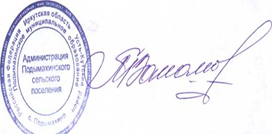 Т.В.Пахомова                      № п/пМесто первичного сбора и размещения контейнеровКоличество контейнеров1Иркутская область Усть-Кутский раон,с.Подымахино ул.Азовская,201